Summer Term: Primary Music Network MeetingsThursday 14th June – Bradford SouthTuesday 19th June – Bradford NorthFollowing the success of previous Primary Network Meetings and feedback from schools, the Bradford Music Education Hub is pleased to announce TWO dates and TWO locations for the Summer Term network meetings.  You are welcome to attend either meeting to suit your availability and location.Who For: 	Bradford based Primary School staff that teach and/or coordinate Music in their schools.When & Where:			Thursday 14th June	 4:00 - 6:00 p.m.		Wibsey Primary School, North Road, Bradford.  BD6 1RLTuesday 19th June  	4:00 - 6:00 p.m.	Sandal Primary School, West Lane, Baildon. BD17 5DHCost:					FREEAgenda:	Singing Session (Bradford Festival)BOPA & Child Licensing updateResource Sharing (please bring a resource to share)Up and Coming Events updateAOBIf there is anything you would like to see or discuss at the network meeting, please let us know.Please complete the attached booking form to reserve your place(s) no later than Friday 18th May 2018 or telephone 01274 434790.To view our on-line submission form copy and paste this address into your browser https://www.bradfordmusiconline.co.uk/site/teachers/termly-primary-music-network-meetings/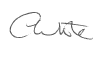 Carl WhiteHead of Music Curriculum/Assistant Head of Music & Art ServiceI would like to book onto the following meeting (please tick the meeting you would like to attend):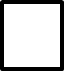 Thursday 14th June  4:00 - 6:00 p.m.		Tuesday 19th June 4:00 - 6:00 p.m.Wibsey Primary School, North Lane, BD6 1RL	Sandal Primary School, West Lane, BD17 5DH				 Name (s):______________________________________________________________________School Name:  __________________________________________________________________Contact Telephone Number:_______________________________________________________Mobile Telephone Number: _______________________________________________________Contact Email Address: ___________________________________________________________Any additional requests for the agenda:____________________________________________________________________________________________________________________________Please return to the Music & Arts Service, Fairfax Training and Development Centre, Flockton Road, Bradford BD4 7RY or  email schoolsmusicandarts@bradford.gov.uk  or telephone to reserve your place on 01274 434970.  Please reserve your place(s) by Friday 18th May 2018.   To view our on-line submission form copy and paste this address into your browser  https://www.bradfordmusiconline.co.uk/site/teachers/termly-primary-music-network-meetings/Primary Music Network Meeting Booking FormThursday 14th June – Bradford SouthTuesday 19th June – Bradford North